Corso di formazione per il conseguimento della specializzazione per le attività di sostegno didattico agli alunni con disabilità a.a. 2020/2021SCHEDA DI VALUTAZIONE FINALE ATTIVITA’ DI TIROCINIO DIRETTO e INDIRETTO  presso l’Istituzione scolastica convenzionata Totale ore 25 ore Istituzione Scolastica (Denominazione, _________________________________________) 	 Muovendo da quanto indicato nelle Linee Guida al Tirocinio, sulla base delle attività svolte, tenendo conto della partecipazione, dell’impegno e della costanza e tenendo conto del lavoro di documentazione e dell’elaborazione nella relazione finale, il tutor esprime la sua valutazione relativa ai seguenti indicatori: tempi (gestione dei tempi di lavoro, puntualità etc.)  	 	 	 	 	Punti___  (per un max di 5).  relazioni (con l'istituzione, tra colleghi e con il gruppo classe)  	 	 	 	Punti___  (per un max di 5) osservazione (uso di strumenti e metodologie dell'osservazione diretta e indiretta) 	 Punti___  (per un max di 10) - progettazione educativa e lavoro sul campo  	 	 	 	 	 			Punti___  (per un max di 10) Pertanto il voto espresso in Trentesimi è:  Valutazione Finale:__________________________ Firma_________________________ Data___________________________ 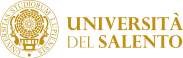 FACOLTA’ DI SCIENZE DELLA FORMAZIONE, SCIENZE POLITICHE E SOCIALI DIPARTIMENTO DI STORIA, SOCIETA’ E STUDI SULL’UOMO DATI DEL TIROCINANTE COGNOME NOME ORDINE DI SCUOLA  Infanzia         Primaria        Secondaria IG               Secondaria II G.  DATI DEL TUTOR DEL TIROCINANTE  COGNOME NOME CLASSE O SEZIONE  